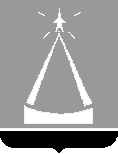 ГЛАВА  ГОРОДСКОГО  ОКРУГА  ЛЫТКАРИНО  МОСКОВСКОЙ  ОБЛАСТИПОСТАНОВЛЕНИЕ30.12.2022  №  837-пг.о. ЛыткариноО досрочном прекращении реализации муниципальной программы«Развитие институтов гражданского общества, повышение эффективности местного самоуправления и реализации молодёжной политики» на 2020-2024 годы В соответствии со ст. 179 Бюджетного кодекса Российской Федерации, Положением о муниципальных программах городского округа Лыткарино, утвержденным  постановлением  главы  городского округа  Лыткарино  от 02.11.2020 № 548-п,  с учётом постановления главы городского округа Лыткарино от 15.11.2022 № 712-п «Об утверждении муниципальной программы «Развитие институтов гражданского общества, повышение эффективности местного самоуправления и реализации молодёжной политики» на 2023-2027 годы», постановляю:1. Досрочно прекратить реализацию муниципальной программы «Развитие   институтов  гражданского  общества,  повышение  эффективности местного самоуправления и реализации молодёжной политики» на 2020-2024 годы, утвержденную постановлением главы городского округа Лыткарино от 31.10.2019 № 841-п «Об утверждении муниципальной программы «Развитие институтов гражданского общества, повышение эффективности местного самоуправления и реализации молодёжной политики» на 2020-2024 годы». 2. Признать утратившими силу:  	 2.1. постановление главы городского округа Лыткарино Московской области от 31.10.2019 № 841-п «Об утверждении муниципальной программы «Развитие  институтов  гражданского  общества,  повышение   эффективности местного самоуправления и реализации молодёжной политики» на 2020-2024 годы»; 	2.2. постановление главы городского округа Лыткарино Московской области от 18.03.2020 № 149-п «О внесении изменений в муниципальную программу «Развитие  институтов  гражданского  общества,  повышение   эффективности местного самоуправления и реализации молодёжной политики» на 2020-2024 годы»; 	2.3. постановление главы городского округа Лыткарино Московской области от 21.04.2020 № 220-п «О внесении изменений в муниципальную программу «Развитие  институтов  гражданского  общества,  повышение   эффективности местного самоуправления и реализации молодёжной политики» на 2020-2024 годы»;2.4. постановление главы городского округа Лыткарино Московской области от 18.06.2020 № 290-п «О внесении изменений в муниципальную программу «Развитие  институтов  гражданского  общества,  повышение   эффективности местного самоуправления и реализации молодёжной политики» на 2020-2024 годы»;2.5. постановление главы городского округа Лыткарино Московской области от 20.07.2020 № 345-п «О внесении изменений в муниципальную программу «Развитие  институтов  гражданского  общества,  повышение   эффективности местного самоуправления и реализации молодёжной политики» на 2020-2024 годы»;2.6. постановление главы городского округа Лыткарино Московской области от 28.08.2020 № 432-п «О внесении изменений в муниципальную программу «Развитие  институтов  гражданского  общества,  повышение   эффективности местного самоуправления и реализации молодёжной политики» на 2020-2024 годы»; 2.7. постановление главы городского округа Лыткарино Московской области от 18.09.2020 № 465-п «О внесении изменений в муниципальную программу «Развитие  институтов  гражданского  общества,  повышение   эффективности местного самоуправления и реализации молодёжной политики» на 2020-2024 годы»; 2.8. постановление главы городского округа Лыткарино Московской области от 12.10.2020 № 503-п «О внесении изменений в муниципальную программу «Развитие  институтов  гражданского  общества,  повышение   эффективности местного самоуправления и реализации молодёжной политики» на 2020-2024 годы»; 2.9. постановление главы городского округа Лыткарино Московской области от 22.10.2020 № 538-п «О внесении изменений в муниципальную программу «Развитие  институтов  гражданского  общества,  повышение   эффективности местного самоуправления и реализации молодёжной политики» на 2020-2024 годы»; 2.10. постановление главы городского округа Лыткарино Московской области от 08.12.2020 № 619-п «О внесении изменений в муниципальную программу «Развитие  институтов  гражданского  общества,  повышение   эффективности местного самоуправления и реализации молодёжной политики» на 2020-2024 годы»; 2.11. постановление главы городского округа Лыткарино Московской области от 09.12.2020 № 624-п «О внесении изменений в муниципальную программу «Развитие  институтов  гражданского  общества,  повышение   эффективности местного самоуправления и реализации молодёжной политики» на 2020-2024 годы»; 2.12. постановление главы городского округа Лыткарино Московской области от 22.12.2020 № 654-п «О внесении изменений в муниципальную программу «Развитие  институтов  гражданского  общества,  повышение   эффективности местного самоуправления и реализации молодёжной политики» на 2020-2024 годы»; 2.13. постановление главы городского округа Лыткарино Московской области от 25.01.2021 № 24-п «О внесении изменений в муниципальную программу «Развитие  институтов  гражданского  общества,  повышение   эффективности местного самоуправления и реализации молодёжной политики» на 2020-2024 годы»; 2.14. постановление главы городского округа Лыткарино Московской области от 29.01.2021 № 36-п «О внесении изменений в муниципальную программу «Развитие  институтов  гражданского  общества,  повышение   эффективности местного самоуправления и реализации молодёжной политики» на 2020-2024 годы»; 2.15. постановление главы городского округа Лыткарино Московской области от 17.02.2021 № 82-п «О внесении изменений в муниципальную программу «Развитие  институтов  гражданского  общества,  повышение   эффективности местного самоуправления и реализации молодёжной политики» на 2020-2024 годы»; 2.16. постановление главы городского округа Лыткарино Московской области от 27.07.2021 № 398-п «О внесении изменений в муниципальную программу «Развитие  институтов  гражданского  общества,  повышение   эффективности местного самоуправления и реализации молодёжной политики» на 2020-2024 годы»; 2.17. постановление главы городского округа Лыткарино Московской области от 20.10.2021 № 519-п «О внесении изменений в муниципальную программу «Развитие  институтов  гражданского  общества,  повышение   эффективности местного самоуправления и реализации молодёжной политики» на 2020-2024 годы»; 2.18. постановление главы городского округа Лыткарино Московской области от 02.09.2022 № 525-п «О внесении изменений в муниципальную программу «Развитие  институтов  гражданского  общества,  повышение   эффективности местного самоуправления и реализации молодёжной политики» на 2020-2024 годы»; 2.19. постановление главы городского округа Лыткарино Московской области от 19.10.2022 № 644-п «О внесении изменений в муниципальную программу «Развитие  институтов  гражданского  общества,  повышение   эффективности местного самоуправления и реализации молодёжной политики» на 2020-2024 годы».2.20. постановление главы городского округа Лыткарино Московской области от 28.12.2022 № 812-п «О внесении изменений в муниципальную программу «Развитие  институтов  гражданского  общества,  повышение   эффективности местного самоуправления и реализации молодёжной политики» на 2020-2024 годы».3. Настоящее постановление вступает в силу с 01.01.2023 года.4. Муниципальному  казённому  учреждению «Управление обеспечения деятельности Администрации города Лыткарино» (Серегин Д.А.) обеспечить опубликование настоящего постановления в установленном порядке и размещение на официальном сайте городского округа Лыткарино в сети «Интернет».5. Контроль за исполнением настоящего постановления возложить на заместителя главы Администрации - управляющего делами Администрации городского округа Лыткарино Завьялову Е.С.К.А.Кравцов